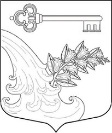 АДМИНИСТРАЦИЯ УЛЬЯНОВСКОГО ГОРОДСКОГО ПОСЕЛЕНИЯ ТОСНЕНСКОГО РАЙОНА ЛЕНИНГРАДСКОЙ ОБЛАСТИПОСТАНОВЛЕНИЕ Об утверждении плана мероприятий по противодействию коррупции в Ульяновском городском поселении Тосненского района Ленинградской области на 2021-2024 годы В соответствии с Федеральным законом от 25.12.2008 № 273-ФЗ «О противодействии коррупции», Указом Президента Российской Федерации от 16.08.2021 № 478, Областным законом от 17.06.2011 № 44-оз «О противодействии коррупции в Ленинградской области», постановлением Правительства Ленинградской области от 22.09.2021 года № 614 «Об утверждении Плана противодействия коррупции в Ленинградской области», руководствуясь Уставом Ульяновского городского поселения Тосненского района Ленинградской области,ПОСТАНОВЛЯЮ:Утвердить план мероприятий по противодействию коррупции в Ульяновском городском поселении Тосненского района Ленинградской области на 2021-2024 годы.Признать утратившим силу постановление администрации Ульяновского городского поселения Тосненского района Ленинградской области от 18.01.2021 № 18 «Об утверждении плана мероприятий по противодействию коррупции в Ульяновском городском поселении Тосненского района Ленинградской области на 2021год».Опубликовать настоящее постановление в сетевом издании «ЛЕНОБЛИНФОРМ» и разместить на официальном сайте администрации.Настоящее постановление вступает в силу с момента официального опубликования.Контроль за исполнением настоящего постановления оставляю за собой.Глава администрации                                                                  К.И. Камалетдинов11.10.2021№813